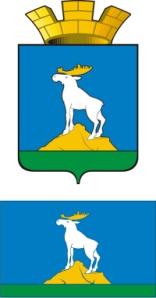 ГЛАВА НИЖНЕСЕРГИНСКОГО ГОРОДСКОГО ПОСЕЛЕНИЯПОСТАНОВЛЕНИЕ11.01.2023 г.               № 3г. Нижние Серги Об обеспечении выплаты минимального размера заработной платы на территории Нижнесергинского городского поселения с 1 января 2023 года Руководствуясь Трудовым кодексом Российской Федерации, частью первой статьи 1 Федерального закона от 19.06.2000 № 82-ФЗ «О минимальном размере оплаты труда» (с изменениями от 19.12.2022 № 522), Уставом Нижнесергинского городского поселения,ПОСТАНОВЛЯЮ:1. Обеспечить с 1 января 2023 года выплату минимального размера заработной платы работникам организаций бюджетной сферы Нижнесергинского городского поселения в размере 16 242 рублей. 2. В размер минимальной заработной платы включается тарифная ставка, оклад (должностной оклад), а также компенсационные выплаты (доплаты и надбавки компенсационного характера), стимулирующие выплаты (доплаты и надбавки стимулирующего характера, премии и иные поощрительные выплаты).В состав минимального размера оплаты труда (минимальной заработной платы) не включаются районные коэффициенты (коэффициенты) и процентные надбавки, начисляемых в связи с работой в местностях с особыми климатическими условиями, в том числе в районах Крайнего Севера и приравненных к ним местностях.3. Руководителям органов местного самоуправления Нижнесергинского городского поселения, муниципальных учреждений Нижнесергинского городского поселения производить выплаты за счет средств бюджета Нижнесергинского городского поселения, внебюджетных средств, а также средств, полученных от иной приносящей доход деятельности.4. Рекомендовать работодателям организаций всех форм собственности, осуществляющих свою деятельность на территории Нижнесергинского городского поселения, обеспечить выплату заработной платы не ниже федерального значения показателя минимального размера оплаты труда.        5. Признать утратившим силу с 1 января 2023 года постановление главы Нижнесергинского городского поселения от 23.06.2022 № 247 «Об обеспечении выплаты минимального размера заработной платы на территории Нижнесергинского городского поселения с 1 июня 2022 года».6. Опубликовать настоящее постановление на официальном сайте Нижнесергинского городского поселения в сети «Интернет».7. Контроль исполнения настоящего постановления возложить на заместителя главы администрации Нижнесергинского городского поселения Е.Б. Нечаеву.Глава Нижнесергинского городского поселения                                                                               А.М. Чекасин